61103 м. Харків, вул..Новопрудна,1, http://dnz279.klasna.com, dnz279@kharkivosvita.net.ua НАКАЗ30.09.2014 					                                                            №63-агПро заборону палінняна території  ДНЗ та впідсобних приміщеннях            Відповідно до Законів  України  «Про заборону паління у громадських місцях», «Про пожежну безпеку», «Про охорону праці» та з метою  поліпшення трудової дисципліни,  попередження і зменшення вживання тютюнових виробів і їх шкідливого впливу на здоров'я працівників,НАКАЗУЮ:Заборонити паління на території та в підсобних приміщеннях     дошкільного навчального закладу №279.  Сестрі медичній старшій Северяновій Г.О. провести консультацію з  працівниками ДНЗ щодо шкідливості  паління. Посилити контроль  за виконанням трудової дисципліни.Довести цей наказ до відома працівників закладу.    5. Контроль за виконанням цього наказу залишаю за собою.Завідувач КЗ «ДНЗ №279»                                            О.М. КоротунЗ наказом ознайомлені:Добровольська Ю.Г.						Дружиніна О.Г.Кучма Г.Є. 						Полякова О.М.Рєпіна Л.Л. 						Рудяшко М.А.Виходцева І.К.                                                                                                  Іполітова О.М.Северянова Г.О.                                                                                               Федоренко С.В.			Турлаєва Т.В                                                                                                     Куценко Н.Ф		Студенцова І.М.					                 Павлов М.В.Гриньова Т.Ю.                                                                                                  Гурбанова З.М.Красникова О.І. 		                                                                      Руцкий О.ВПерекрест М.Г. 	                                                                                         Бабін Д.І.Добрицька-Лущий О.В.					Журавель С.Б..                                                                                                                         Домрачова В.В.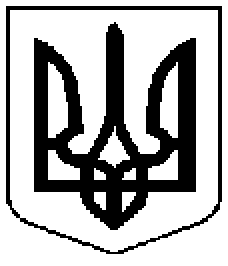 Комунальний заклад  	           Коммунальное  учреждение      «Дошкільний                            «Дошкольное        навчальний                                 учебное            заклад                                    учреждение   (ясла-садок) № 279                    (ясли-сад) №279      Харківської                           Харьковского городского      міської ради»                                  совета»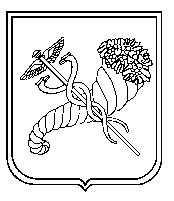 